363110, Республика Северная Осетия – Алания, с. Михайловское, ул. К. Либкнехта, 84;                                                          тел./ факс: 8(86738) 23-01-06; 23-00-09, http://адм-михайловское.рф, e-mail: s.adm.mix@mail.ruПОСТАНОВЛЕНИЕ   №____                                                                                             14 февраля 2023 г.   О внесении изменений и дополнение в постановление администрации Михайловского сельского поселения № 1 от 17 января 2023 г. «О мерах поддержки арендаторов муниципального имущества в связи с частичной мобилизацией»В соответствии с распоряжением Правительства Российской Федерации от 01 февраля 2023 года № 222-р, на основании статьи 30 Устава Михайловского сельского поселения Пригородного района Республики Северная Осетия - Алания, постановляю: Изложить пункт «а» части 1 постановления администрации Михайловского сельского поселения № 1 от 17 января 2023 года в следующей редакции: «а) отсрочку уплаты арендной платы на период прохождения лицом, указанным в настоящей части, военной службы или оказания добровольного содействия в выполнении задач, возложенных на Вооруженные Силы Российской Федерации, и на 90 календарных дней со дня окончания периода прохождения военной службы или оказания добровольного содействия в выполнении задач, возложенных на Вооруженные Силы Российской Федерации, указанным лицом».Изложить постановление администрации Михайловского сельского поселения № 1 от 17 января 2023 года в редакции настоящего постановления.Настоящее постановление вступает в силу со дня его подписания. Глава администрацииМихайловского сельского поселения  				       А. В. ХубаевУæрæсейы ФедерациРеспубликæЦæгат Ирыстон – АланиГорæтгæрон районы Михаловскы хъæуыадминистраци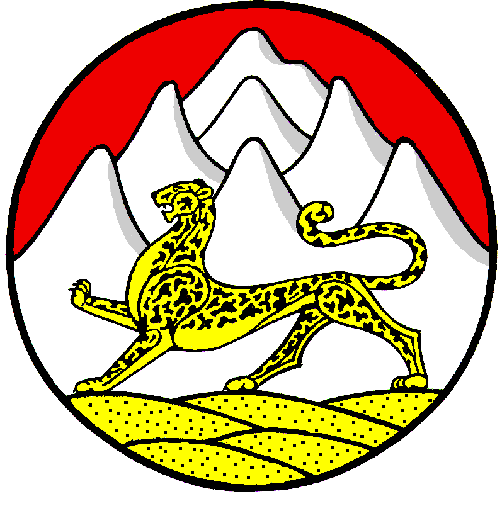 Российская ФедерацияРеспубликаСеверная Осетия – АланияАдминистрация Михайловского сельского поселения Пригородного района 